  Класиране на кандидати, участвали в конкурса за длъжността Директор на:              Дирекция „Социално подпомагане”, общ. Дупница, обл. Кюстендил		Дирекция „Социално подпомагане”, общ. Оборище, обл. София-град 	     Дирекция „Социално подпомагане”, общ. Чипровци, обл. МонтанаНа основание чл.44, ал.1 от НПКПМДСл за длъжността Директор на Дирекция „Социално подпомагане”, комисията класира успешно представилите се:      Дирекция „Социално подпомагане” – ДупницаТаня Тодорова Кирилова Шейхриар Неждет Златарска       Дирекция „Социално подпомагане” – ОборищеНедко Атанасов Недков Гергана Стефанова Толина      Дирекция „Социално подпомагане” – ЧипровциИван Цветанов Вълчаров                                                               ПРЕДСЕДАТЕЛ:  /П/           									РУМЯНА ГЕОРГИЕВА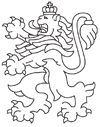 РЕПУБЛИКА БЪЛГАРИЯАгенция за социално подпомагане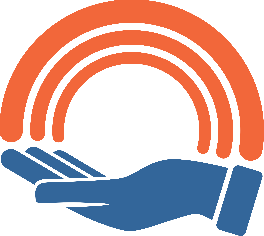 